Korean-Inspired (Kim Chi) Egg Drop SoupA non-traditional, vegetarian, and ethnic based food that you can throw together and be eating in less than 15 minutes.You can use your cooker or your stove top.  If using your cooker set it on sauté.  First add your can of tomato puree. Then most of the bone broth depending on how thick you prefer your soup.  Add your stir fry blend, Kim Chi, eggs, and brown rice.  Cook for 5 to 8 minutes or until it’s the temperature you prefer. 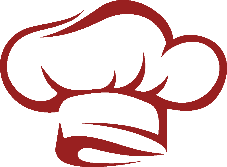 